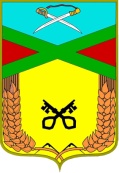  Администрация сельского поселения «Даурское» Муниципального района «Забайкальский район» ПОСТАНОВЛЕНИЕ02 апреля 2021г.                                                                                         №  26п.ст.ДаурияО подготовке к празднованию 76-ой годовщины Победы в ВеликойОтечественной войне 1941-1945 г.г. на территории  сельского поселения «Даурское»              Руководствуясь  Федеральным Законом от 06.10.2003 года № 131-ФЗ «Об общих принципах организации местного самоуправления в Российской Федерации»,   Уставом муниципального образования сельское поселение «Даурское»,   администрация   сельского поселения «Даурское»,ПОСТАНОВЛЯЕТ:Утвердить на территории   сельского поселения  «Даурское» план основных мероприятий, посвященных 76-й годовщине Победы в Великой Отечественной войне 1941-1945г.г. (Приложение 1).Провести на территории   сельского поселения «Даурское» торжественные митинги на братских захоронениях и памятных местах 9 мая 2021 года (Приложение 2).Для организации, подготовки и проведения праздничных мероприятий, посвященных Дню Победы создать организационный комитет из представителей общественности, учреждений и организаций, расположенных на территории муниципального образования сельского поселения «Даурское» (Приложение 3).Руководителям предприятий, учреждений и организаций:провести работы по благоустройству и приведению в порядок братских захоронений и памятных мест в срок до 01 мая 2021 года (Приложение 4);назначить своим распоряжением ответственных лиц за проведение работ по благоустройству братских захоронений, памятных мест и проведению митингов. Списки ответственных представить в администрацию поселения не позднее 26 апреля 2021 года;      - провести праздничные концерты, встречи с ветеранами ВОВ согласно утвержденному плану.Директору МУК ИБДЦ «Камертон» Ермолиной Л.С., директору МОУ «Даурская СОШ» Казанцевой Л.Г. (по согласованию), руководителю службы в с. Даурия Сидорову С.А. (по согласованию) обеспечить музыкальное сопровождение и разработку сценария проведения митингов. Согласованный сценарий проведения митингов представить в администрацию поселения не позднее 03мая 2021 года.Направить  начальнику ОМВД  России по Забайкальскому району  письмо о  выделении ответственных сотрудников полиции на время проведения митингов и праздничных мероприятий для поддержания правопорядка. Настоящее постановление подлежит опубликованию и размещению  на официальном сайте  сельского поселения «Даурское».                           Контроль за исполнением настоящего постановления оставляю за собой. Глава  сельского поселения «Даурское»                                      Е.В.АнтонцеваПриложение 1 к Постановлению администрации   сельского поселения «Даурское»                                                                                                                                      от  02.04.2021г.№  26План основных мероприятий, посвященных 76-й годовщине Победы в Великой Отечественной войне 1941-1945г.г. на территории  сельского поселения  «Даурское»                                                                                                                       Приложение 2                                                                                                        к Постановлению администрации  сельского поселения «Даурское»                                                                                                               от 02.04.2021г.№26Г Р А Ф И Кпроведения митингов на братских захоронениях и памятных местах, расположенных на территории  сельского поселения  «Даурское» 9 мая 2021 годаПриложение 3 к постановлению администрации Елизаветинского сельского поселения                                                                                                                                         от 02.04.2021 г. № 26ОРГАНИЗАЦИОННЫЙ КОМИТЕТпо подготовке и проведению праздничных мероприятий, посвященных 76-ой годовщины Победы в ВОВ 1941-1945г.г.  на территории муниципального образования  сельского поселения «Даурское»Председатель  организационного комитета -  Антонцева Е.В., глава  сельского поселения; Заместитель  – Глищинская В.Н., ведущий специалист администрации;Члены организационного комитета:МОУ «Даурская СОШ» ( по согласованию);Служба в с. Даурия ( по согласованию);Директор МУК ИБДЦ «Камертон» - Ермолина Л.С.;   -   Заведующая детским садом «Журавушка» -Беззубенко Н.Е.;Главный врач Даурской участковой больницы – Якимова А.С.;Начальник ОСП Даурия – Таракановская О.Г.;Начальник ЗУК – Шелепов В.А.;Председатель Совета депутатов с/п «Даурское» - Черных И.А.;Специалист по  социальной работе - Зырянова Н.В.; -   Индивидуальный предприниматель – Савченко Л.И.;-    Индивидуальный предприниматель – Лапердина И.В.;-    Библиотекарь  -  Иванова А.С.Приложение №4к постановлению администрации   сельского поселения «Даурское»                                                                                                                                             от 02.04.2021г. № 26С П И С О Кбратских захоронений и памятных мест, закрепленных за  учреждениями и организациями в плане содержания и благоустройства на территории муниципального образования   сельского поселения «Даурское»№ п/пНаименование мероприятияСроки исполненияОтветственные за исполнение1Обновление базы данныхвсех категорий ветеранов:тружеников тыла в годы ВОВ,вдов погибших(умерших) участниковвойны, участников блокады Ленинграда  Апрель  2021г.Социальная службаЧерных И.А.2Помощь ветеранам Великой Отечественной войны на дому   Апрель 2021г.Организации и предприятия  поселка3Организация приглашения тружеников тыла в годы ВОВ,вдов погибших(умерших) участниковВойны, участников блокады Ленинграда и других почетных гостей на митингмайМУК ИБДЦ «Камертон»Специалисты по социальной работеМОУ «Даурская СОШ»4Закрепление памятников, братских могил, воинских захоронений. Работы по благоустройству территорий, прилегающих к памятникам и мемориальным комплексам, посадка цветов.Проведение субботников. Апрель- май2021г. Администрация   Шефствующие организации5Праздничное оформление к 9 маяМай 2021г. Администрация, МУК ИБДЦ «Камертон»»6Традиционный конкурс чтецов, посвященный 76-й годовщине Победы в ВОВ.апрель.МУК  ИБДЦ «Камертон», библиотека7Торжественные митинги, посвященные 76-й годовщине Победы в Великой Отечественной войне (солдатская каша,   и концерт художественной самодеятельности )09 мая 2021г.11.00  - у школы 12.00 – Аллея героев Пограничников  13.00   - мемориал, 70-летию Победы в ВОВ.  Администрация МУК ИБДЦ «Камертон»МОУ «Даурская СОШ»Служба в с. Даурия8Патриотическая акция «Георгиевская ленточка»Апрель - май 2021г.Администрация МУК ИБДЦ «Камертон»МОУ «Даурская СОШ»Служба в с. Даурия 9«Бессмертный полк»09 мая 2021г.Жители поселка, Организации и предприятия 10Организация и проведение литературных встреч, воспоминаний с участием молодежи и ветеранов ВОВ2021г. МУК ИБДЦ «Камертон», библиотека11Организация и проведение классных часов, уроков мужества, встреч с ветеранами ВОВ2021г.МОУ «Даурская СОШ»12Спортивные соревнования и турниры, посвященные 76-й годовщине Победы в Великой Отечественной войне2021г.АдминистрацияМОУ «Даурская СОШ»МУК ИБДЦ «Камертон»13Книжная тематическая выставка «Шаги Великой Победы», посвященная 76-й годовщине Победы в Великой Отечественной войнеМай 2021г.  Библиотека14Конкурс и выставка    рисунков «Пусть не будет войны никогда!».Май 2021г.МУК ИБДЦ «Камертон»Библиотека МОУ «Даурская СОШ»15Возложение венков у памятников   9 мая 2020 г. Жители сельского поселения, Организации и предприятия поселка, учащиеся школы16  Организация медицинского обеспечения торжественных мероприятий, посвященных празднованию Победы9 маяДаурская участковая больница17 Обеспечение охраны общественного порядка в период проведения праздничных мероприятий Апрель-май Пункт полиции «Даурский»№ п/пМесто проведенияВремя проведенияОтветственные1.  Братское захоронение воинов, погибших  во время исполнения служебных обязанностей.  9 мая 2021 года в 10-30 часовАдминистрация поселения,  МОУ «Даурская СОШ»2.Аллея Героев -Пограничников  9 мая 2021 года в 11-30 часовАдминистрация поселения,  служба в с. Даурия3. Мемориал, посвященный 70-летию Победы в ВОВ9 мая 2021 года в 12-00 часовАдминистрация поселения,    МУК ИБДЦ «Камертон» № п/пРасположение братских захоронений и памятных местШефствующие  организации и учреждения1. Братская могила воинов, погибших во время конфликта на КВЖД, в боях на Халкин-Голе и во время исполнения служебных обязанностей МОУ «Даурская средняя общеобразовательная школа»2. Аллея Героев - пограничников. Служба в с. Даурия3. Мемориал, посвященный 70-летию Победы в Великой Отечественной войне»Администрация поселения4. «Долина смерти – место массовых расстрелов борцов за Советы»Участок ОСП Даурия 5Место расстрела и братская могила партизанООО «ЗУК»6Памятник солдату-освободителю времен Великой Отечественной войныактивисты- жители поселка7Землякам- Даурчанам посвящается. 1941-1945 г.МУК ИБДЦ «Камертон»